SAMPLE ACTION ITEMS MEETING MINUTES FOR JONES CONSULTANTS, INC.MEETING DETAILSChairperson: Caroline Vogel (Project Manager) Secretary: Andrew CruzDate: February 9, 2021Time: 11:00 amLocation: Jones Consultants’ Headquarters Street Address: 1234 Main St.City: Los Angeles State: CA Zip: 91111ATTENDEES.Caroline Vogel (Project Manager)Andrew Cruz (Secretary)Amanda Sanders (Designer)Eva Montell (Project Coordinator)ABSENCES.Trevor Marcille (Legal)CALL TO ORDER.Previous Meeting Minutes – Speaker Caroline Vogel – 11:01 amThe Chairperson called the meeting to order to approve the minutes from the February 8, 2021 meeting. Meeting attendees voted unanimously to approve the minutes.Current Meeting Agenda – Speaker Caroline Vogel – 11:04 amAndrew distributed the current meeting agenda to all attendees to review for questions and additions.At 11:06 am, the attendees voted unanimously to approve the agenda.OLD BUSINESS. Old BusinessSince this was the first action items meeting regarding this project, there was no old business to discuss.NEW BUSINESS.New Action Items and Assignments – Speaker Caroline Vogel – 11:07 amConceptCaroline Vogel and Amanda SandersDue: March 19, 2021Draft planAmanda SandersDue March 19, 2021Schedule three site visitsAmanda SandersDue: February 19, 2021Keep up with agreed reporting and schedulingAmanda SandersDue: OngoingComplete Zoning and Code ReportTrevor MarcilleDue: March 12, 2021ADJOURNEMENTAdjournment – Speaker Caroline Vogel – 11:27 amCaroline called an end to the meeting. Andrew recorded the end time and Caroline approved the minutes.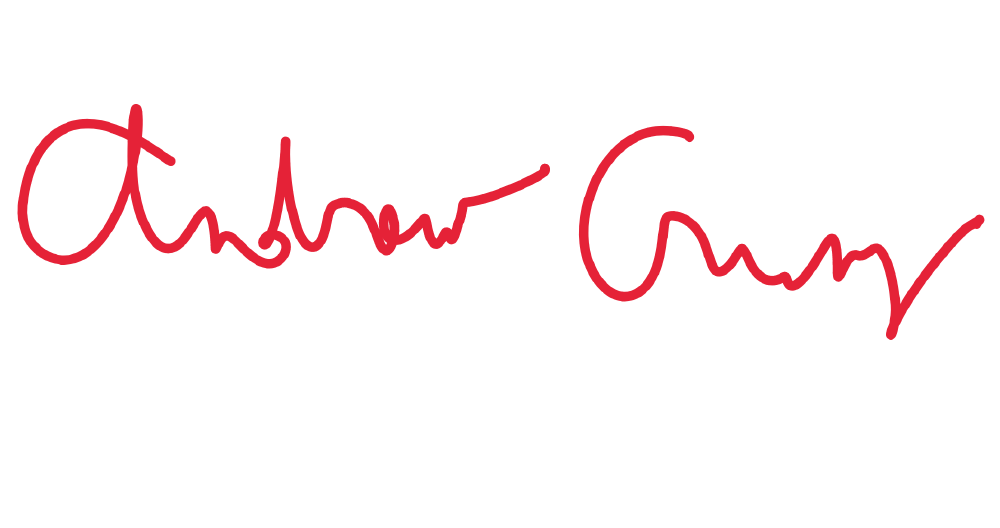 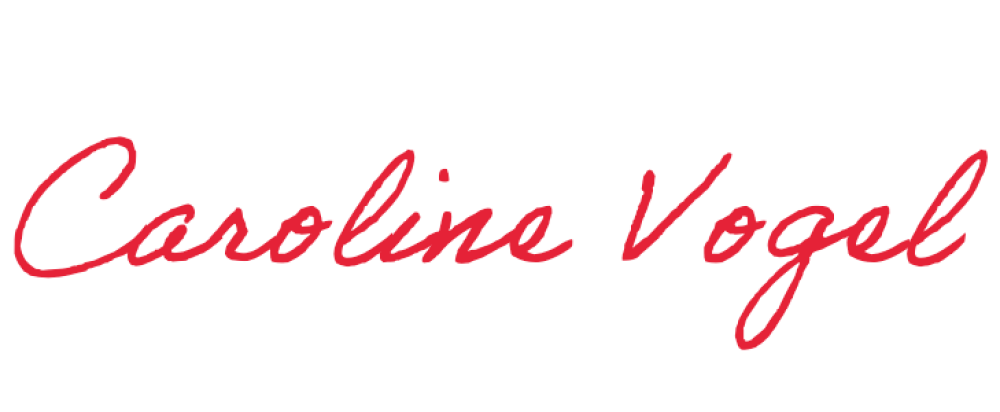 Minutes submitted by: 		Print Name: _Andrew Cruz _ Approved by: 	Print Name: _Caroline Vogel